ASKÖ TV Kidscup 2021Termine: 24. Juli, 7. August, 21. August, 4. September, 11. SeptemberNennungen: office@askoe-tennis-weiz.at oder auf der Anlage bei der Anschlagtafel Kids CornerNennschluss: jeweils Freitag, 12.00 Uhr vor SpielterminNenngeld: € 12.- für NichtmitgliederDie Gruppeneinteilung erfolgt ausschließlich nach Spielstärke und nicht nach Alter.
Es wird in Round Robin – Gruppen gespielt. 
Teilnehmerzahl: mindestens 4 pro Gruppe.Gruppen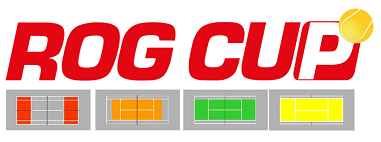 Gruppe Rot Spielfeld siehe oben, roter Methodikball. Tie Break bis 10 Punkte. Der 1. Ball kann geworfen oder mit dem Schläger angespielt werden.  Gruppe Orange¾ Feld, oranger Methodikball. Tie Break bis 10 Punkte. Service von unten oder oben.    Gruppe GrünNormalfeld, grüner Methodikball. Gespielt wird ein kurzer Satz, bei 3:3 Tie Break.    Punktewertung: 1 Punkt für Anwesenheit, 2 Punkte für Sieg, 1 Punkt für NiederlageSiegerrehrung: bei der Schlussveranstaltung am 11. SeptemberWeitere Informationen unter 0664 6162144